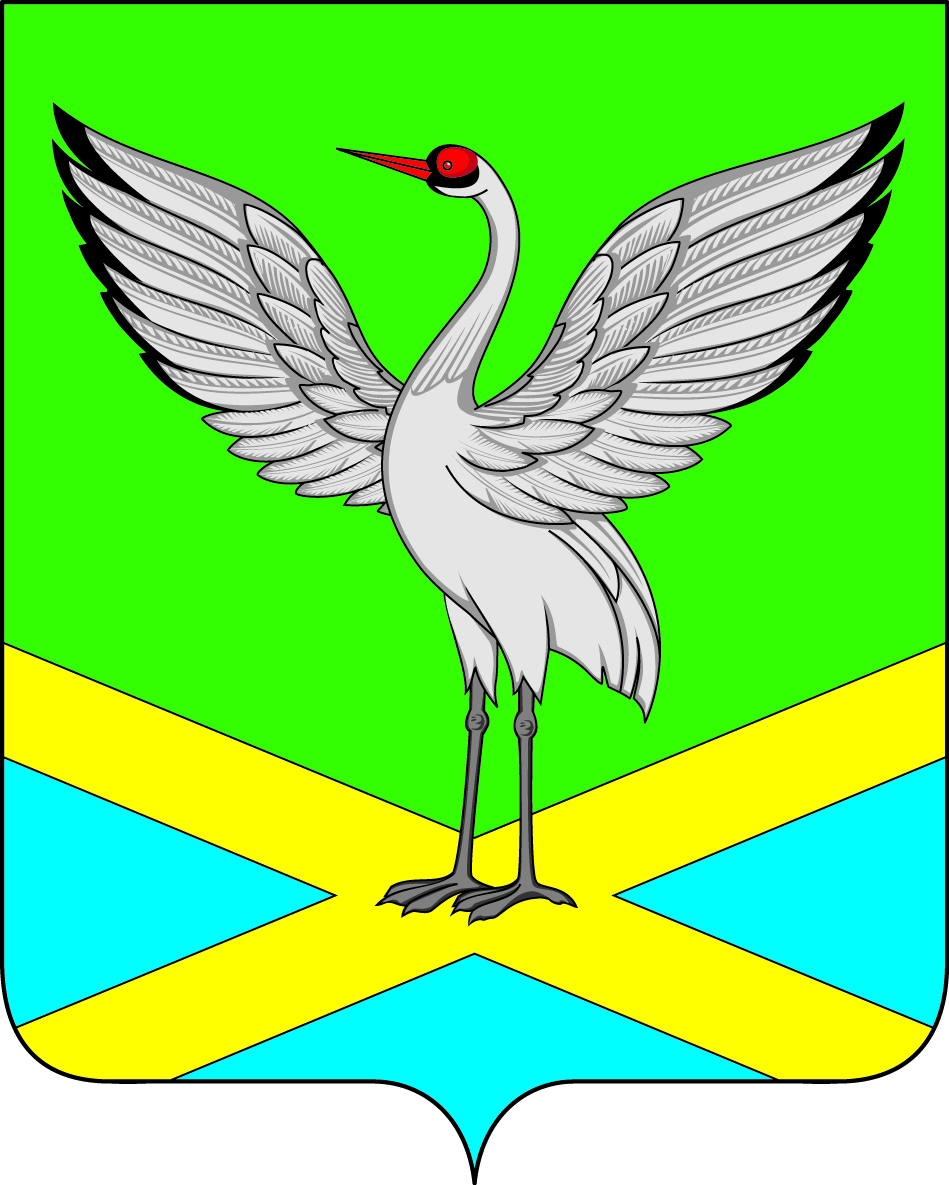 АДМИНИСТРАЦИЯгородского поселения «Забайкальское»ПОСТАНОВЛЕНИЕ«05» сентября 2014 года                                                                         № 281пгт. Забайкальск«О внесении изменений в Постановление № 386 от 25 декабря 2012 года «Об утверждении административногорегламента  предоставления муниципальной услуги «Подготовка и выдача разрешений на строительство, реконструкцию, капитальный ремонт объектов капитального строительства».              Руководствуясь пунктом 21 статьи 9 Устава городского поселения «Забайкальское» муниципального района «Забайкальский район», постановляю:В часть 2-ю Главы 16  Постановления № 386 от 25 декабря 2012 года «Исчерпывающий перечень документов, необходимых для предоставления муниципальной услуги, порядок их предоставления» внести изменения:  - в п.16.6 внести дополнение: «в случае, если представлено заключение негосударственной экспертизы проектной документации – заявителем предоставляется копия свидетельства об аккредитации юридического лица, выдавшего положительное заключение негосударственной экспертизы проектной документации»; - дополнить п.16.9.: «при наличии соглашения о передаче в случаях, установленных бюджетным законодательством Российской Федерации, органом государственной власти (государственным органом), Государственной корпорацией по атомной энергии "Росатом", органом управления государственным внебюджетным фондом или органом местного самоуправления полномочий государственного (муниципального) заказчика, заключенного при осуществлении бюджетных инвестиций, - заявителем предоставляется указанное соглашение, правоустанавливающие документы на земельный участок правообладателя, с которым заключено это соглашение»;- дополнить п.16.10.: «в случае проведения реконструкции государственным (муниципальным) заказчиком, являющимся органом государственной власти (государственным органом), Государственной корпорацией по атомной энергии "Росатом", органом управления государственным внебюджетным фондом или органом местного самоуправления, на объекте капитального строительства государственной (муниципальной) собственности, правообладателем которого является государственное (муниципальное) унитарное предприятие, государственное (муниципальное) бюджетное или автономное учреждение, в отношении которого указанный орган осуществляет соответственно функции и полномочия учредителя или права собственника имущества, - заявителем предоставляется соглашение о проведении такой реконструкции, определяющее в том числе условия и порядок возмещения ущерба, причиненного указанному объекту при осуществлении реконструкции»;- дополнить п.16.11.: «в случае реконструкции многоквартирного дома, или, если в результате такой реконструкции произойдет уменьшение размера общего имущества в многоквартирном доме - заявителем предоставляется согласие всех собственников помещений в многоквартирном доме и решение общего собрания собственников помещений в многоквартирном доме, принятое в соответствии с жилищным "законодательством"»;- 	дополнить п.16.12.: «в случае  подачи заявления о продлении срока действия разрешения на строительство застройщиком, привлекающим на основании договора участия в долевом строительстве, предусматривающим передачу жилого помещения, денежные средства граждан и юридических лиц для долевого строительства многоквартирного дома и (или) иных объектов недвижимости – заявителем предоставляется договор поручительства банка за надлежащее исполнение застройщиком обязательств по передаче жилого помещения по договору участия в долевом строительстве или  договор страхования гражданской ответственности лица, привлекающего денежные средства для долевого строительства многоквартирного дома и (или) иных объектов недвижимости, за неисполнение или ненадлежащие исполнение обязательств по передаче жилого помещения по договору участия в долевом строительстве». 2.Настоящее Постановление вступает в силу с момента подписания.3.Настоящее Постановление опубликовать в информационном вестнике «Вести Забайкальска».Глава городского поселения«Забайкальское»                                                                                 О.Г. Ермолин